                     РЕШЕНИЕ                                                                          КАРАР  «29 » июля 2019 года		                                                    № 67-1О внесении изменений в Регламентрассмотрения обращений граждан в Тимбаевском сельском поселенииБуинского муниципального районаРеспублики ТатарстанВ соответствии с Федеральными законами от 06.10.2003 № 131-ФЗ «Об общих принципах организации местного самоуправления в Российской Федерации», от 02.05.2006 № 59-ФЗ «О порядке рассмотрения обращения граждан Российской Федерации», Законом Республики Татарстан от 12.05.2003 года № 16-ЗРТ «Об обращениях граждан в Республике Татарстан», Совет Тимбаевского сельского поселения Буинского муниципального района Республики Татарстан                                                    РЕШИЛ: 1. В Регламент рассмотрения обращений граждан в Совете Тимбаевского сельского поселения Буинского муниципального района Республики Татарстан, утверждённый Решением Совета Тимбаевского сельского поселения Буинского муниципального района РТ от 22.10.2014 № 1-60 «Об утверждении регламента рассмотрения обращений граждан в Тимбаевском сельском поселении Буинского муниципального района Республики Татарстан»  (в редакции Решения от 05.03.2018 № 43-1, 29.09.2018 № 54-2) внести следующие изменения и дополнения: 1.1. Раздел 6:пункт 6.1. изменить и изложить в следующей редакции:	«6.1. При рассмотрении обращения Органом местного самоуправления или должностным лицом гражданин имеет право:1) представлять дополнительные документы и материалы либо обращаться с просьбой об их истребовании, в том числе в электронной форме;2) знакомиться с документами и материалами, касающимися рассмотрения обращения, если это не затрагивает права, свободы и законные интересы других лиц и если в указанных документах и материалах не содержатся сведения, составляющие государственную или иную охраняемую федеральным законом тайну;3) получать письменный ответ по существу поставленных в обращении вопросов, за исключением случаев, указанных в статье 11 Федерального закона от 02.05.2006 № 59-ФЗ «О порядке рассмотрения обращения граждан Российской Федерации», а в случае, предусмотренном частью 5_1 статьи 11 Федерального закона от 02.05.2006 № 59-ФЗ «О порядке рассмотрения обращения граждан Российской Федерации», на основании обращения с просьбой о его предоставлении, уведомление о переадресации письменного обращения в государственный орган, орган местного самоуправления или должностному лицу, в компетенцию которых входит решение поставленных в обращении вопросов;4) обращаться с жалобой на принятое по обращению решение или на действие (бездействие) в связи с рассмотрением обращения в административном и (или) судебном порядке в соответствии с законодательством Российской Федерации;5) обращаться с заявлением о прекращении рассмотрения обращения.»;1.2. Раздел 7.5:добавить пункт 7.5.6. в следующей редакции:«7.5.6. Письменное обращение, содержащее информацию о фактах возможных нарушений законодательства Российской Федерации в сфере миграции, направляется в течение пяти дней со дня регистрации в территориальный орган федерального органа исполнительной власти в сфере внутренних дел, и высшему должностному лицу субъекта Российской Федерации (руководителю высшего исполнительного органа государственной власти субъекта Российской Федерации) с уведомлением гражданина, направившего обращение, о переадресации его обращения, за исключением случая, указанного в части 4 статьи 11 Федерального закона от 02.05.2006 № 59-ФЗ «О порядке рассмотрения обращения граждан Российской Федерации.».2. Настоящее Решение вступает в законную силу со дня официального опубликования и подлежит размещению на Официальном портале правовой информации Республики Татарстан по адресу http://pravo.tatarstan.ru/, а также Портале муниципальных образований Республики Татарстан в информационно-телекоммуникационной сети Интернет по адресу http://buinsk.tatarstan.ru.3. Контроль за исполнением настоящего Решения оставляю за собой.Глава Тимбаевскогосельского поселенияБуинского муниципального района РТ                                                                 Р.Р. Валеев                                        РЕСПУБЛИКА ТАТАРСТАНБУИНСКИЙ МУНИЦИПАЛЬНЫЙ РАЙОН СОВЕТ ТИМБАЕВСКОГО СЕЛЬСКОГО ПОСЕЛЕНИЯ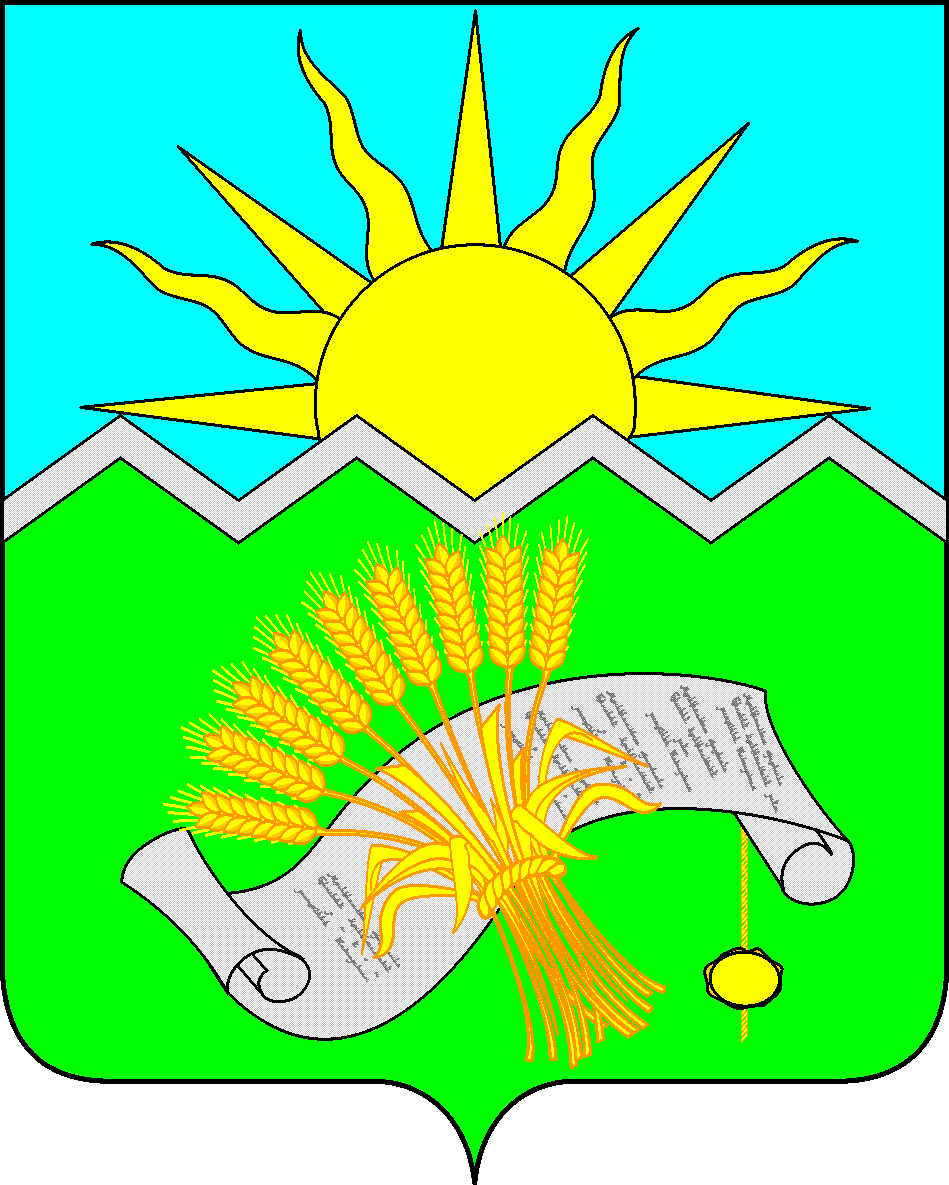 ТАТАРСТАН РЕСПУБЛИКАСЫБУА МУНИЦИПАЛЬ РАЙОНЫ ТИМБАЙАВЫЛ ҖИРЛЕГЕ СОВЕТЫ 
